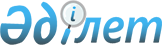 Об определении мест размещения агитационных печатных материалов для кандидатов в Президенты Республики Казахстан на период проведения выборов
					
			Утративший силу
			
			
		
					Постановление акимата Казыгуртского района Южно-Казахстанской области от 2 марта 2011 года N 118. Зарегистрировано Управлением юстиции Казыгуртского района Южно-Казахстанской области 4 марта 2011 года N 14-6-130. Утратило силу - постановлением акимата Казыгуртского района Южно-Казахстанской области от 20 мая 2011 года N 257      Сноска. Утратило силу - постановлением акимата Казыгуртского района Южно-Казахстанской области от 20.05.2011 N 257.      Примечание РЦПИ!

      В тексте сохранены авторская орфография и пунктуация.

      В соответствии с пунктом 6 статьи 28 Конституционного Закона Республики Казахстан от 28 сентября 1995 года № 2464 «О выборах в Республике Казахстан», статьями 31, 37 Закона Республики Казахстан от 23 января 2001 года № 148 «О местном государственном управлении и самоуправлении в Республике Казахстан» акимат района ПОСТАНОВЛЯЕТ:



      1. Определить совместно с Казыгуртской окружной избирательной комиссией (по согласованию) перечень мест размещения агитационных печатных материалов для кандидатов в Президенты Республики Казахстан на период проведения выборов согласно приложению.



      2. Акимам аульных округов обеспечить представление указанных мест для всех кандидатов на единой и равных условиях и оснастить их щитами, стендами.



      3. Контроль за исполнением настоящего постановления возложить на заместителя акима района Тагаеву Г.Ж.



      4. Настоящее постановление вводится в действие после дня его первого официального опубликования.            Аким района                                Т.С.Алиев            СОГЛАСОВАНО:

      Председатель окружной избирательной

      комиссии Казыгуртского района              С.Сенгирбаев

      2 марта 2011 год      

      Приложение к постановлению

      акимата Казыгуртского района

      от 2 марта 2011 года № 118 Перечень мест размещения агитационных печатных материалов для кандидатов в Президенты Республики Казахстан на период проведения выборов 
					© 2012. РГП на ПХВ «Институт законодательства и правовой информации Республики Казахстан» Министерства юстиции Республики Казахстан
				Аульный округ Алтынтобе
Территория сельского клуба Алтынтобе государственного коммунального казенного предприятия «Дворец культуры Казыгуртского района» Аульный округ Жанабазар
Территория государственного учреждения «Общей средней школы Жанаталап» Территория государственного учреждения «Начальной школы Женис»Территория сельского клуба Тилектес государственного коммунального казенного предприятия «Дворец культуры Казыгуртского района» Аульный округ Жигерген
Территория государственного учреждения «Общей средней школы имени Ж.Есиркепова»Территория государственного учреждения «Начальная школа Огем» Территория фельдшерско-акушерского пункта Кызылбулак Аульный округ Казыгурт
Территория государственного учреждения «Профессионального технического лицея № 11» Территория государственного коммунального казенного предприятия «Дворец культуры Казыгуртского района» Территория районной центральной больницыАульный округ Какпак
Территория центральной площадиАульный округ Карабау
Территория государственного учреждения «Общей средней школы имени Жамбыла»Территория государственного учреждения «Общей средней школы имени А.Оразбаевой»Территория государственного учреждения «Общей средней школы имени Макаренко» Территория государственного учреждения «Общей средней школы имени К.Омиралиева»Аульный округ Кызылкия
Территория государственного учреждения «Общей средней школы Айнатас» Территория дома культуры Кызылкия государственного коммунального казенного предприятия «Дворец культуры Казыгуртского района» Территория государственного учреждения «Общей средней школы Кызылсенгир» Территория государственного учреждения «Общей средней школы Ынталы»Аульный округ Рабат
Территория дома культуры Рабат государственного коммунального казенного предприятия «Дворец культуры Казыгуртского района» Территория сельского клуба Казыгурт государственного коммунального казенного предприятия «Дворец культуры Казыгуртского района»Территория фельдшерско-акушерского пункта села Рабат Территория государственного учреждения «Общей средней школы имени Ж.Каппарова» Территория государственного учреждения «Общей средней школы Енбекши»Территория государственного учреждения «Общей средней школы Кызылдала»Аульный округ Турбат
Территория центральной площади села ТурбатАульный округ Шанак
Территория государственного учреждения «Общей средней школы имени Абая»Территория сельского клуба Акжар государственного коммунального казенного предприятия «Дворец культуры Казыгуртского района» Территория государственного учреждения «Общей средней школы имени Т.Токтарова»Аульный округ Шарапхана
Территория государственного учреждения «Общей средней школы имени Д.Кунаева»Территория государственного учреждения «Общей средней школы имени М.Отемисулы»Территория государственного учреждения «Общей средней школы имени А.Байтурсынова»Территория государственного учреждения «Основной средней школы Талдыбулак» Территория государственного учреждения «Начальной школы Бакабулак» Аульный округ Шарбулак
Территория Шарбулакской врачебный амбулатории Территория акушерско-фельдшерского пункта Акбастау 